花蓮縣花蓮市明廉國民小學112學年度校訂課程成果報告主題：閱讀萬花筒年級： 二年級成果照片：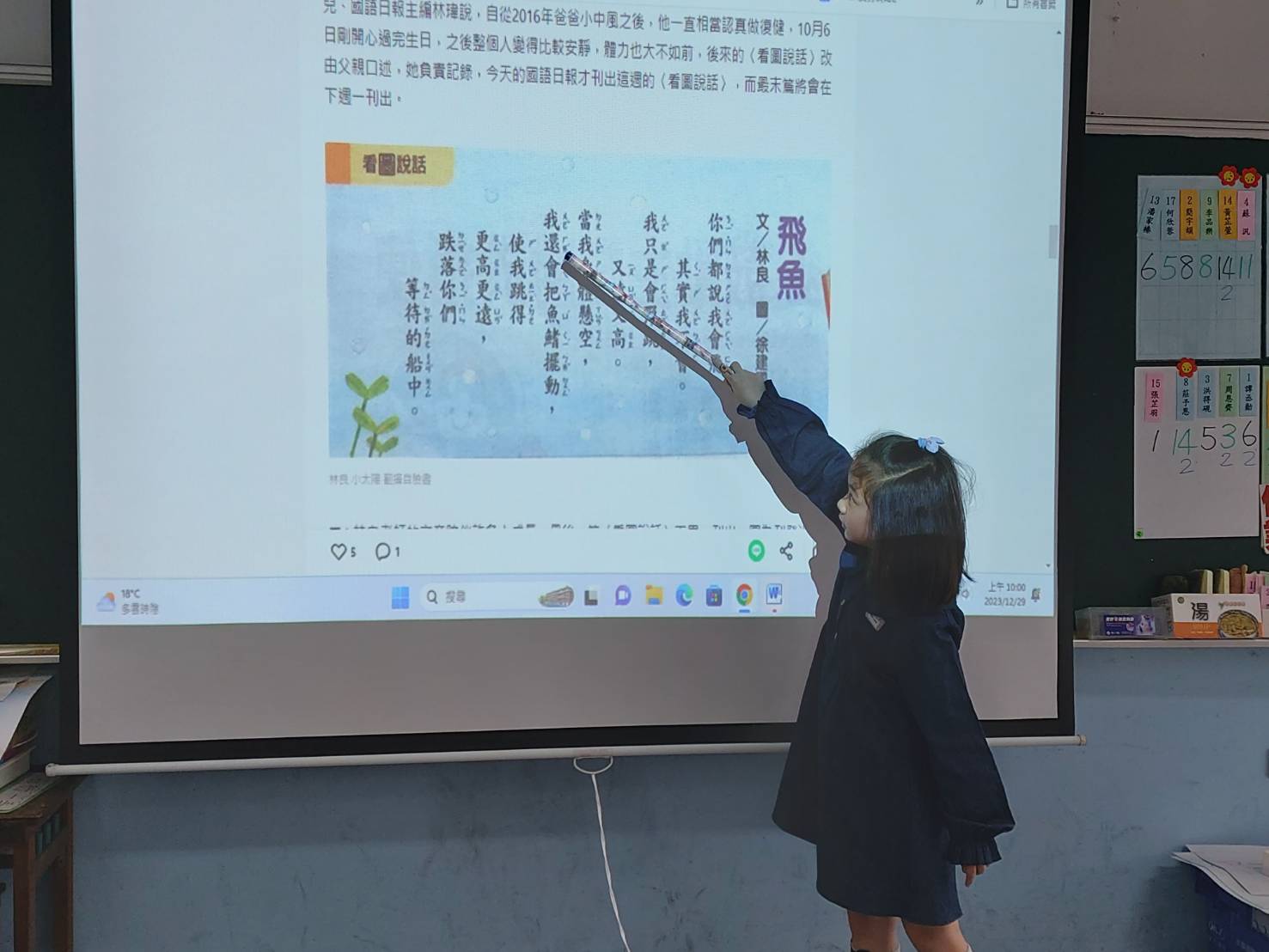 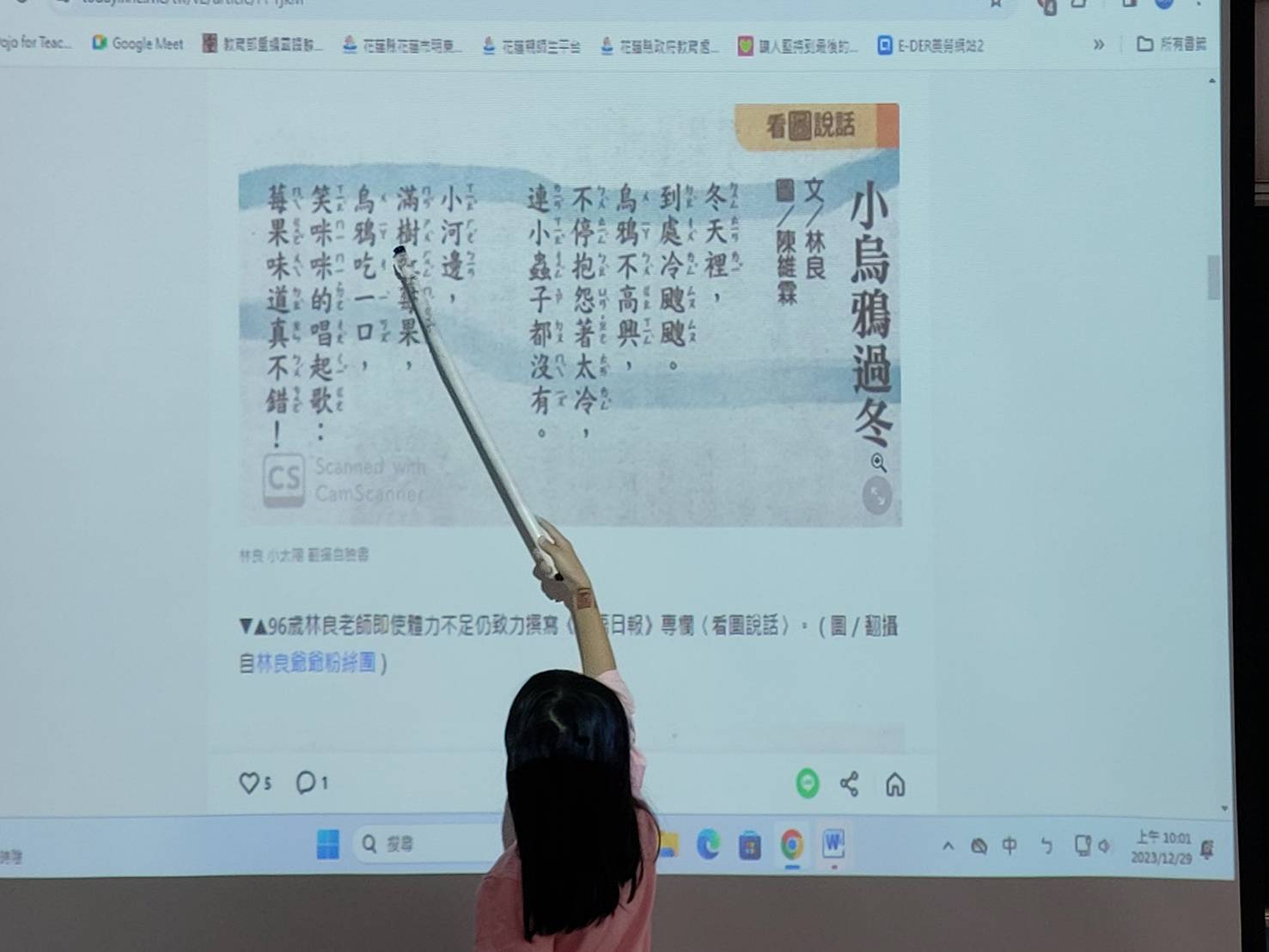 圖片說明：動物童詩欣賞圖片說明： 林良寫給小朋友的動物童詩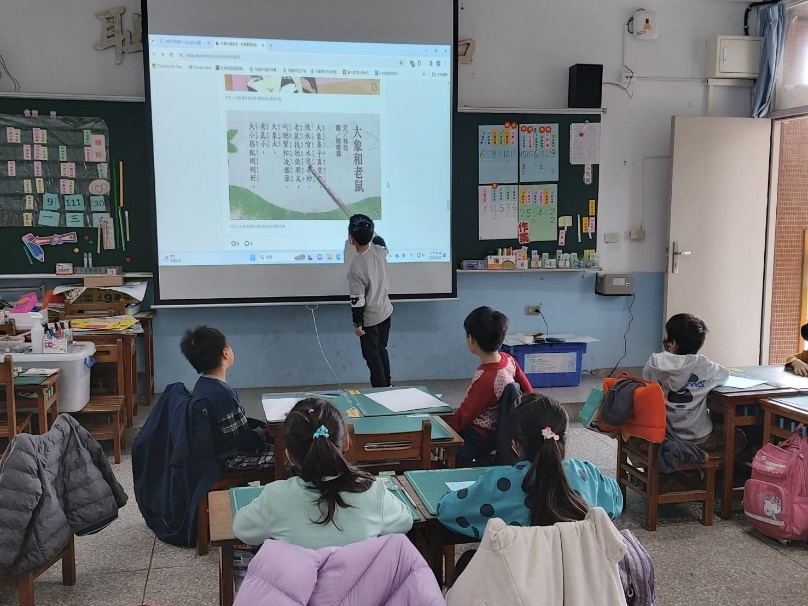 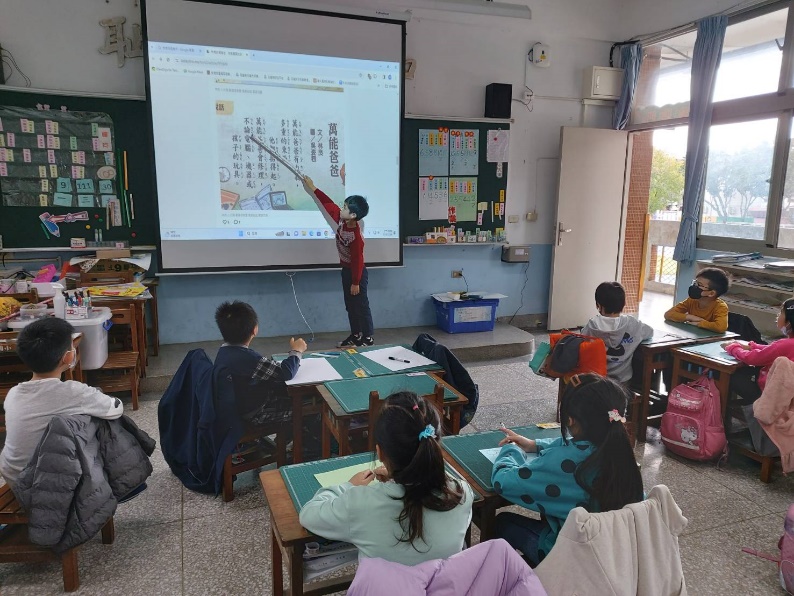 圖片說明：全班共同朗誦動物童詩圖片說明：全班共同朗誦童詩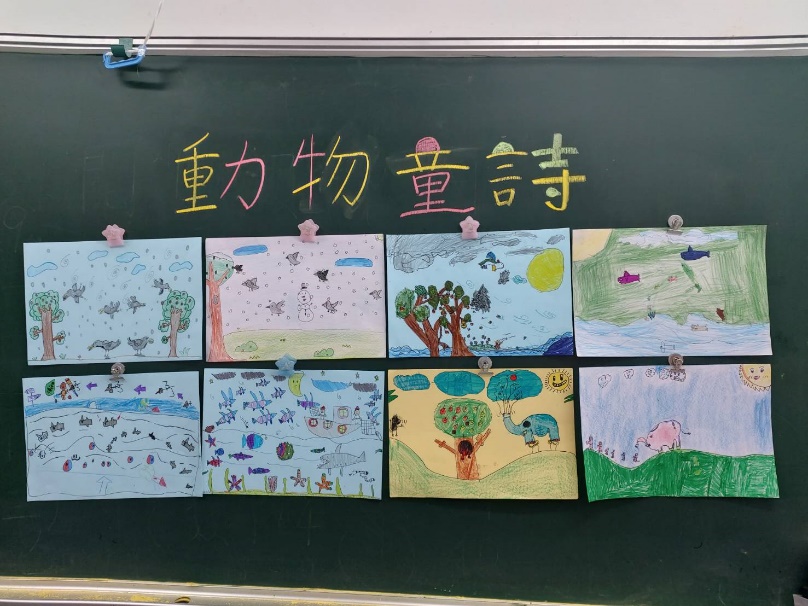 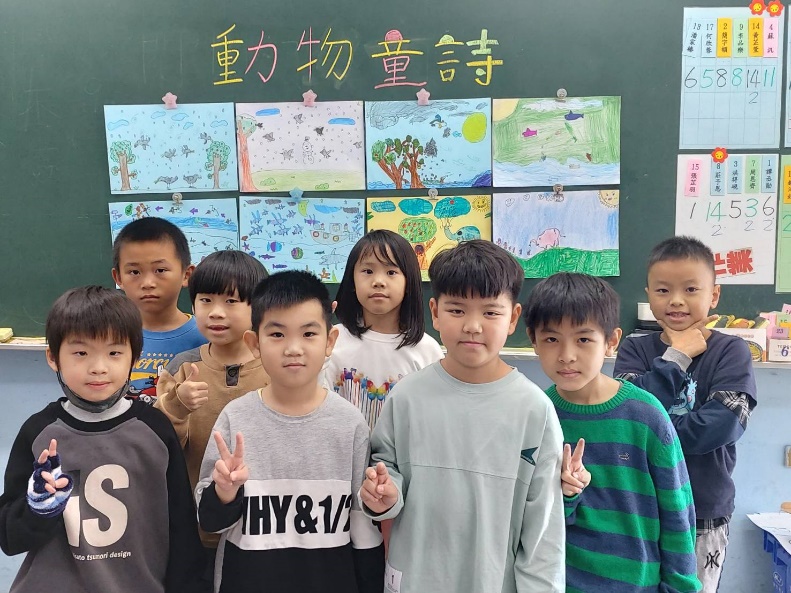 圖片說明：小朋友的動物童詩畫作圖片說明：小朋友的動物童詩畫作